Αναβάλλεται η Χριστουγεννιάτικη συναυλία της Δημοτικής Φιλαρμονικής στην πλατεία ΕλευθερίαςΗ προγραμματισμένη για σήμερα, Τρίτη 18 Δεκεμβρίου, Χριστουγεννιάτικη συναυλία της Δημοτικής Φιλαρμονικής στην πλατεία Ελευθερίας, αναβάλλεται λόγω κακοκαιρίας.Για τη νέα ημερομηνία διεξαγωγής της θα υπάρξει νεώτερη ανακοίνωση του Δήμου Λαμιέων.Από το Γραφείο Τύπου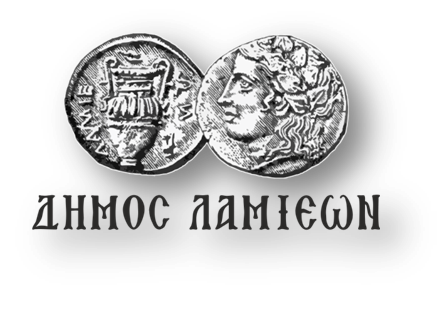           ΠΡΟΣ: ΜΜΕΔΗΜΟΣ ΛΑΜΙΕΩΝΓραφείο Τύπου& ΕπικοινωνίαςΛαμία, 18/12/2018